             :арар                                                                  Постановление     «  07  »  февраль     2017 й.                         №  8                  «  07   »  февраля      2017 г.Об утверждении проекта Организации дорожного движения на автомобильных дорогах местного значения с. Тубинский СП Тубинский сельсовет МР Баймакский район Республики БашкортостанВ соответствии с п.п. 5 п. 1 ст. 14 Федерального закона от 06 октября 2003 года №131-ФЗ «Об общих принципах организации местного самоуправления в Российской Федерации», ст. 13 Федерального закона от 08 ноября 2007 года№ 257-ФЗ «Об автомобильных дорогах и о дорожной деятельности в Российской Федерации и о внесении изменений в отдельные законодательные акты Российской Федерации», ст. 21 Федерального закона от 10 декабря 1995 г. № 196-ФЗ «О безопасности дорожного движения», а также в соответствии с действующим законодательством, Администрация СП Тубинский сельсовет МР Баймакский район Республики Башкортостанпостановляет:1.  Утвердить Проект организации дорожного движения автомобильных дорог местного значения с. Тубинский СП Тубинский сельсовет МР Баймакский район Республики Башкортостан (прилагается).2. Разместить настоящее постановление на официальном сайте администрации СП Тубинский сельсовет МР Баймакский район Республики Башкортостан.3.Контроль за исполнением  настоящего постановления оставляю за собой.Глава   сельского поселенияТубинский  сельсоветМР Баймакский районРеспублики Башкортостан:                    _______________ Г.Г. БаяноваБАШ?ОРТОСТАН  РЕСПУБЛИКА№Ы БАЙМА?  РАЙОНЫ МУНИЦИПАЛЬ   РАЙОНЫНЫ* Т!Б» АУЫЛ СОВЕТЫ АУЫЛ БИЛ»М»№Е ХАКИМИ»ТЕ453661, Байма7 районы, Т1б2 ауылы,Фабрика  урамы, 6Тел.  8 (34751) 4-11-75,4-11-76Факс 4-11-76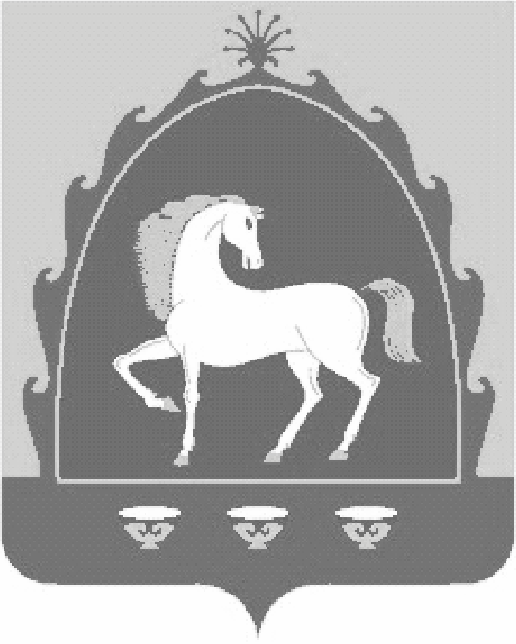 РЕСПУБЛИКА БАШКОРТОСТАНАДМИНИСТРАЦИЯ СЕЛЬСКОГО   ПОСЕЛЕНИЯ ТУБИНСКИЙ  СЕЛЬСОВЕТ МУНИЦИПАЛЬНОГО   РАЙОНА БАЙМАКСКИЙ  РАЙОН 453661, Баймакский район, село Тубинский, ул.Фабричная, 6Тел.  8 (34751) 4-11-75,4-11-76Факс 4-11-76